ANNA TOFFANU.O. Virologia speciale degli animali acquatici della SCS6 Virologia speciale e sperimentazione dell’Istituto Zooprofilattico Sperimentale delle Venezie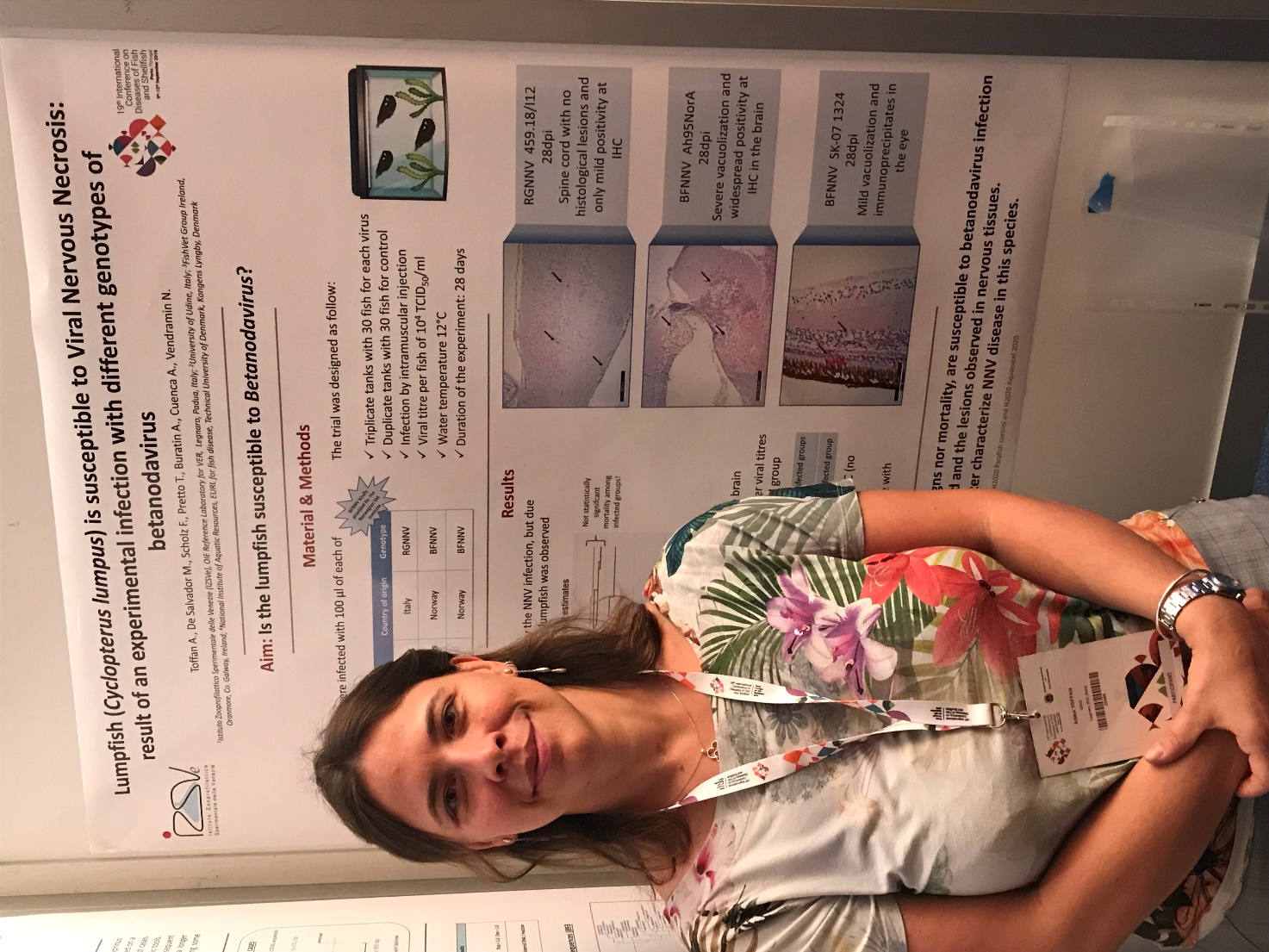 Via Università 10, 35020 Legnaro, Padova Tel. 049/8084333e-mail atoffan@izsvenezie.itMedico Veterinario presso l’U.O. Virologia speciale degli animali acquatici della SCS6 Virologia speciale e sperimentazione dell’Istituto Zooprofilattico Sperimentale delle Venezie (IZSVe). Laureata in medicina veterinaria, ha conseguito poi il dottorato in Scienze veterinarie – indirizzo di Sanità pubblica e patologia comparata e il diploma di specializzazione in Allevamento, igiene, patologia delle specie acquatiche e controllo dei prodotti derivati. E’ responsabile del Laboratorio di Riferimento Nazionale per le malattie dei pesci nell’ambito del Centro di Referenza per lo studio e la diagnosi delle malattie dei pesci, molluschi e crostacei e del Centro di Referenza OIE per l’encefalo-retinopatia virale. I suoi interessi di ricerca vertono principalmente sulla diagnosi e il controllo delle malattie virali dei salmonidi (VHS, IHN, IPN) e delle specie marine (VER/VNN). Particolare importanza ricopre l’attività di ricerca volta allo sviluppo di vaccini sicuri ed efficaci nei confronti delle malattie virali delle suddette specie. Autrice di oltre 60 pubblicazioni su riveste internazionali, è coinvolta in numerosi progetti di ricerca nazionali e internazionali. 